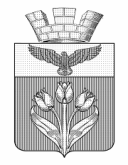   Волгоградская областьгородское поселение г.Палласовка  Палласовская городская Дума                                                                    Р Е Ш Е Н И Еот   03 декабря 2021 года                                                                                    № 18/1О внесении изменений и дополнений в Устав городского поселения г.Палласовка     Руководствуясь Федеральным законом от 01.07.2021 №289–ФЗ «О внесении изменений в статью 28 Федерального закона «Об общих принципах организации местного самоуправления в Российской Федерации», Федеральным законом от 02.07.2021 №304-ФЗ «О внесении изменений в Лесной кодекс Российской Федерации» и ст. 14 и 16 Федерального закона «Об общих  принципах организации местного самоуправления в Российской Федерации», Уставом городского поселения г.Палласовка Волгоградской области, Палласовская городская Дума                                                          Р Е Ш И Л А :1. Внести в Устав городского поселения г.Палласовка  Волгоградской области, принятый решением Палласовской городской Думы № 13/1 от 28 марта  2006 года, следующие изменения и дополнения:1.1. часть 1 статьи 6 Устава городского поселения  г.Палласовка   Волгоградской области дополнить пунктами 46,47 следующего содержания:   «46. принятие решений о создании, об упразднении лесничеств, создаваемых в их составе участковых лесничеств, расположенных на землях населенных пунктов поселения, установлении и изменении их границ, а также осуществление разработки и утверждения лесохозяйственных регламентов, расположенных на землях населенных пунктов поселения;   47.осуществление мероприятий по лесоустройству в отношении лесов, расположенных на землях населенных пунктов поселения.»1.2. в  статье 17 Устава городского поселения  г.Палласовка   Волгоградской области: 1) часть 3 изложить в следующей редакции : «3. Порядок организации и проведения публичных слушаний определяется нормативными правовыми актами Палласовской городской Думы и должен предусматривать заблаговременное оповещение жителей поселения о времени и месте проведения публичных слушаний, заблаговременное ознакомление с проектом муниципального правового акта, в том числе посредством его размещения на официальном сайте администрации городского поселения г.Палласовка - адрес сети Интернет :  www.paladmin.ru. с учетом  положений Федерального закона от 9 февраля 2009 года №8-ФЗ «Об обеспечении доступа к информации о деятельности государственных органов и органов местного самоуправления» (далее – официальный сайт), возможность представления жителями поселения своих замечаний и предложений по вынесенному на обсуждение проекту муниципального правового акта, в том числе посредством официального сайта, другие меры, обеспечивающие участие в публичных слушаниях жителей поселения, опубликование (обнародование) результатов публичных слушаний, включая мотивированное обоснование принятых решений, в том числе посредством их размещения на официальном сайте.»;2) часть 4 изложить в следующей редакции : «4. По проектам генеральных планов, проектам правил землепользования и застройки, проектам планировки территории, проектам межевания территории, проектам правил благоустройства территорий, проектам, предусматривающим внесение изменений в один из указанных утвержденных документов, проектам решений о предоставлении разрешения на условно разрешенный вид использования земельного участка или объекта капитального строительства, проектам решений о предоставлении разрешения на отклонение от предельных параметров разрешенного строительства, реконструкции объектов капитального строительства, вопросам изменений одного вида разрешенного использования земельных участков и объектов капитального строительства на другой вид такого использования при отсутствии утвержденных правил землепользования и застройки проводятся публичные слушания  или общественные обсуждения в соответствии с законодательством о градостроительной деятельности.».1.3. статью 31 Устава  городского поселения г.Палласовка  Волгоградской области изложить в следующей редакции : «Статья 31. Досрочное  прекращение  полномочий  главы городского  поселения г. Палласовка     1.Полномочия главы городского  поселения г. Палласовка прекращаются досрочно в случае:1) смерти;2) отставки по собственному желанию;3) удаления в отставку в соответствии со статьей 74.1 Федерального закона от 06 октября 2003 года №131-ФЗ «Об общих принципах организации местного самоуправления в Российской Федерации»;4) отрешения от должности  высшим должностным лицом Волгоградской области (руководителем высшего исполнительного органа государственной власти Волгоградской области) в порядке и в случаях, предусмотренных федеральным законодательством; 5) признания судом недееспособным или ограниченно дееспособным;6) признания судом безвестно отсутствующим или объявления умершим;7) вступления в отношении его в законную силу обвинительного приговора суда;8) выезда за пределы Российской Федерации на постоянное место жительства;9) прекращения гражданства Российской Федерации либо гражданства иностранного государства - участника международного договора Российской Федерации, в соответствии с которым иностранный гражданин имеет право быть избранным в органы местного самоуправления, наличия гражданства (подданства) иностранного государства либо вида на жительство или иного документа, подтверждающего право на постоянное проживание на территории иностранного государства гражданина Российской Федерации либо иностранного гражданина, имеющего право на основании международного договора Российской Федерации быть избранным в органы местного самоуправления, если иное не предусмотрено международным договором Российской Федерации;10) призыва на военную службу или направления на заменяющую ее альтернативную гражданскую службу; 11) отзыва избирателями;12) установленной в судебном порядке стойкой неспособности по состоянию здоровья осуществлять полномочия главы городского   поселения г. Палласовка;13) исключен;14) преобразования городского поселения г.Палласовка, осуществляемого в соответствии со статьей от 06 октября 2003 года №131-ФЗ «Об общих принципах организации местного самоуправления в Российской Федерации» а также в случае упразднения городского поселения г.Палласовка;15) утраты поселением статуса муниципального образования в связи с его объединением с городским округом;16) увеличения численности избирателей городского поселения г.Палласовка более чем на 25 процентов, произошедшего вследствие изменения границ городского поселения г.Палласовка;     1.1. Полномочия главы городского поселения г.Палласовка, прекращаются досрочно в случае несоблюдения ограничений, установленных Федеральным законом от 06 октября 2003 года  №131-ФЗ «Об общих принципах организации местного самоуправления в Российской Федерации».     2. Решение о досрочном прекращении полномочий главы городского поселения г.Палласовка в случаях, предусмотренных пунктами 1, 5-12 части 1 настоящей статьи принимается на заседании Палласовской городской Думой в течение 7 дней после установления основания,  влекущего прекращение полномочий, и оформляется решением, в котором указывается дата прекращения полномочий, определенная моментом наступления одного из перечисленных выше оснований. В решении указываются и иные вопросы, связанные с прекращением полномочий главы поселения.     Инициировать рассмотрение данного вопроса на заседании Палласовской городской Думы вправе все субъекты нормотворческой инициативы, определенные статьей 44 настоящего Устава.     3. Решение о досрочном прекращении полномочий главы городского поселения г.Палласовка в случае отставки по собственному желанию (пункт 2 части 1 настоящей статьи) принимается в течение 14 дней со дня подачи в Палласовскую городскую Думу соответствующего заявления главы поселения.     Если Палласовская городская Дума не примет решение в указанный срок, то полномочия главы городского поселения г.Палласовка считаются прекращенными со следующего дня  по истечении указанного срока.     4. Решение о досрочном прекращении полномочий главы городского поселения г.Палласовка, в случае, предусмотренном пунктом 3 части 1 настоящей статьи принимается представительным органом поселения в порядке, предусмотренном ст.74.1 Федерального закона от 06 октября 2003 года №131-ФЗ «Об общих принципах организации местного самоуправления в Российской Федерации».     Полномочия главы городского поселения г.Палласовка прекращаются  со дня вступления в силу решения представительного органа городского поселения г.Палласовка об удалении его в отставку.     5. В случае, предусмотренном пунктом 4 части 1 настоящей статьи, полномочия главы городского поселения г.Палласовка прекращаются со дня опубликования решения об отрешении.     6. Полномочия главы городского поселения г.Палласовка в случае, предусмотренном пунктом 11 части 1 настоящей статьи, прекращаются со дня, следующего за днем регистрации его отзыва.     7. Исключен      8. В случаях, предусмотренных пунктами 14, 16 части 1 настоящей статьи, полномочия главы городского поселения г.Палласовка прекращаются в соответствии с положениями Закона Волгоградской области об изменении границ городского поселения или его преобразовании.     9. В случае, предусмотренном пунктом 15 части 1 настоящей статьи, полномочия главы городского поселения г.Палласовка прекращаются с момента вступления в силу соответствующего Закона Волгоградской области.     10. Информация о досрочном прекращении полномочий главы городского поселения г.Палласовка подлежит обязательному официальному опубликованию (обнародованию) исполняющим обязанности главы городского поселения г.Палласовка в течение 10 дней с момента его вступления в должность.     11. В случаях досрочного прекращения полномочий главы городского поселения г.Палласовка, предусмотренных пунктами 1-12 части 1 настоящей статьи, его обязанности временно исполняет должностное лицо главной или старшей группы должностей администрации поселения, назначенное представительным органом одновременно с решением вопроса о досрочном прекращении главы поселения либо в срок, не превышающий 3 рабочих дней с даты прекращения полномочий главы поселения.     12. В случаях, предусмотренных пунктами 13-16 части 1 настоящей статьи, обязанности главы городского поселения г.Палласовка до вступления в должность вновь избранного (назначенного) главы поселения исполняет должностное лицо администрации поселения в соответствии с порядком, установленным положением об администрации городского поселения г.Палласовка.     13. Исключен      14. Исключен2. Настоящее решение подлежит официальному опубликованию после его государственной регистрации.     Настоящее решение  вступает в силу после его официального опубликования, за исключением пункта 1.1 настоящего решения, который вступает в силу с 01.01.2022г.Глава городского                                                    Председатель Палласовской   поселения г.Палласовка                                        городской Думы___________В.В. Гронин                                         ____________В.П. Смирнов 